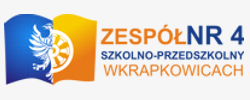 INFORMATOR DLA RODZICÓWORGANIZACJA ROKU SZKOLNEGO 2023/202423.12.2023  – 01.01.2024 – Zimowa przerwa świąteczna15.01.2024 – 28.01.2024 – Ferie zimowe28.03.2024 – 02.04.2024 – Wiosenna przerwa świąteczna21.06.2024 – Zakończenie roku szkolnego
DNI WOLNE OD ZAJĘĆ DYDAKTYCZNYCH:02.11.2023 , 03.11.2023, 02.05.2023, 14.05.2024, 15.05.2024, 16.05.2024 31.05.2024, 17.06.2024
WTORKI KONTAKTOWE – 03.10.2023 , 07.11.2023, 05.12.2023, 06.02.2024, 05.03.2024, 09.04.2024, 07.05.2024
ZEBRANIA Z RODZICAMI  07.09.2023, 11.01.2024, 04.06.2024
EGZAMIN ÓSMOKLASISTY: 14.05.2024, 15.05.2024, 16.05.2024WPŁATY NA RADĘ RODZICÓW NA KONTO RR – Bank Spółdzielczy57 8884 0004 2004 0032 3923 0001OPŁATY ZA OBIADY należy wpłacać na rachunek bankowy Zespołu Szkolno-Przedszkolnego Nr 4 w Krapkowicach07 8884 0004 2001 0032 3587 0001w tytule proszę wpisać  imię i nazwisko dziecka, klasa, miesiąc – opłata za obiadyProsimy o terminowe wpłaty do 15-go każdego miesiąca.
UBEZPIECZENIE – COMPENSA 
Link u wychowawcy.Zespół Szkolno-Przedszkolny Nr 4 w Krapkowicachul. Żeromskiego 3447-303 Krapkowicetel. (077) 4661433;  661917393strona internetowa: www.zsp4krapkowice.edupage.orgadres mailowy: zsp4@krapkowice.plSEKRETARIAT CZYNNY:Poniedziałek – czwartek 7.00 – 15.15piątek: 7.00 – 14.00ŚWIETLICA SZKOLNA:  7.00 – 15.30BIBLIOTEKA SZKOLNA:  09.45 – 12.45